TERM OF REFERENCEPENULISAN BUKU REFERENSI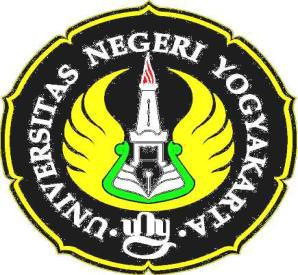 FAKULTAS ILMU PENDIDIKANUNIVERSITAS NEGERI YOGYAKARTATAHUN 2019TERM OF REFERENCE PENULISAN BUKU REFERENSI BAGI DOSENFAKULTAS ILMU PENDIDIKAN UNIVERSITAS NEGERI YOGYAKARTATAHUN 2019A. Latar BelakangFakultas Ilmu Pendidikan yang mempunyai visi sebagai pusat pencerahan dan pembaharuan pendidikan berbasis ketaqwaan, kemandirian, kecendekiaan, dan berwawasan kebangsaan yang diakui dunia, harus selalu meningkatkan kualitas sumber daya manusia yang mempunyai kemampuan dalam mengembangkan dan menjabarkan paradigma pendidikan nasional abad 21 dan terapannya bagi kemajuan FIP UNY. Untuk meningkatkan kualitas sumber daya manusia tersebut, dalam hal ini dosen FIP UNY, maka fakultas perlu memotivasi dan menumbuhkembangkan kualitas keilmuan dosen. Salah satu upayanya yaitu melalui penawaran pembuatan buku referensi. Kegiatan ini juga sebagai salah satu upaya untuk mendiseminasikan informasi yang telah terekam, baik dari hasil penelitan, hasil pemikiran, maupun pengalamannya dalam melaksanakan Tri Dharma Perguruan Tinggi. Dengan demikian, akan dihasilkan karya yang dapat dipublikasikan di tingkat nasional. Karya-karya tersebut diharapkan akan berguna bagi pengembangan bidang keilmuan di Fakultas Ilmu Pendidikan di masa yang akan datang dan sekaligus memperkaya buku-buku referensi yang dapat dirujuk civitas akademika , termasuk mahasiswa, mahasiswa dalam proses penyelesaian studi maupun dalam pengembangan diri secara lebih optimal.B. TujuanProgram ini bertujuan untuk meningkatkan kualitas keilmuan dosen Fakultas Ilmu Pendidikan Universitas Negeri Yogyakarta.Menumbuhkembangkan minat dosen Fakultas Ilmu Pendidikan Universitas Negeri Yogyakarta dalam menghasilkan publikasi karya ilmiah, melalui pembuatan buku ajar berupa buku referensi/buku teks perguruan tinggi.Memperkaya referensi bagi sivitas akademika FIP UNY dan masyarakat luas.C. Jenis KegiatanBentuk kegiatan berupa pembuatan buku ajar dalam bentuk buku referensi atau buku teks perguruan tinggi, baik dari hasil penelitan, hasil pemikiran, maupun pengalaman dosen dalam melaksanakan Tri Dharma Perguruan Tinggi. Jenis buku yang ditulis adalah buku referensi dosen, yang berisi tentang materi penunjang perkuliahan program studi.Mekanisme PengusulanCalon penulis harus mengajukan usulan/proposal penulisan buku sesuai rambu-rambu yang diatur dalam TOR ini.Calon penulis (pengusul) tidak memiliki tunggakan kegiatan penulisan buku pada tahun-tahun anggaran sebelumnya.Semua proposal akan diseleksi oleh Tim Reviewer untuk menetapkan proposal yang akan diterima.Kriteria seleksi adalah: a) kesesuaian dengan bidang keilmuan, b) koherensi rancangan buku, c) ketersediaan dana, dan d) skala prioritas.Calon penulis yang proposalnya diterima/diberi dana stimulan harus bersedia menandatangani kontrak kerja dengan fakultas untuk menyelesaikan penulisan buku dengan batas waktu paling lama 3 (tiga) bulan setelah penandatanganan kontrak kerja.Pemberian dana stimulan dilakukan dalam 2 tahap. Tahap pertama, penulis akan mendapat 80% dari anggaran yang disediakan, dan sisanya akan dibayarkan setelah buku selesai ditulis.Penulis wajib mencetak dan mendaftarkan ISBN buku yang dinyatakan selesai, apabila telah mendapatkan penilaian “baik” dari reviewer.Untuk memperlancar kegiatan, penulisan akan dimonitor oleh tim pemantau yang ditunjuk oleh fakultas.E. Ketentuan Penulisan BukuBuku yang ditulis berupa buku referensi atau buku teks perguruan tinggi, sesuai dengan bidang keahlian atau rumpun keilmuan dosen/penulis yang bersangkutan.Buku yang ditulis mempunyai spesifikasi dan unggulan yang membedakannya dari buku-buku yang telah ada.Komposisi setiap bab dan subbab proporsional.Menggunakan bahasa Indonesia ragam baku (kecuali untuk istilah-istilah teknis substansi terkait warna bidang studi).Jumlah halaman minimal 100 halaman termasuk daftar pustaka, dengan font: Times New Roman 12, diketik 1,5 spasi pada kertas berukuran kuarto dengan margin atas 4 cm, kiri 4 cm, bawah 3 cm, dan kanan 3 cm.Buku yang ditulis mengikuti etika penulisan. Semua kutipan harus disertai sumbernya dan semua sumber yang diacu harus dituliskan dalam daftar pustaka.Kriteria penilaian didasarkan atas kualitas isi, alur, keterbacaan, serta tata tulis (rambu-rambu penilaian selengkapnya terlampir).Buku yang ditulis bebas dari plagiasi, belum pernah diterbitkan atau dalam proses diterbitkan (dibuktikan dengan surat peryataan).Pengusul penulisan buku tidak memiliki tunggakan tanggungan kegiatan yang sama pada tahun anggaran sebelumnya.F. Usulan/Proposal, Pengusulan, dan PenilaiannyaUsulan/Proposal berupa draft buku yang akan ditulis, berisi:Identitas buku yang akan ditulis, calon penulis beserta bukti pengesahan oleh ketua jurusan/program studiOutline buku, berupa rancangan isi bukuCuplikan/sampel buku yang akan ditulis minimal 1 bab. (Format proposal seperti terlihat pada Lampiran 1).Usulan/Proposal dibuat rangkap 3, dengan warna cover/sampul adalah hijau. Usulan dikirimkan ke Subag Pendidikan FIP pada jam kerja.Format penilaian proposal penulisan buku seperi terlihat pada lampiran 2. G. Biaya dan Fasilitas yang DisediakanPada tahun anggaran 2019, dana yang tersedia adalah Rp. 70.000.000,00 diperuntukkan bagi 14 judul buku referensi dosen dengan alokasi setiap buku adalah Rp. 5.000.000,00. (Lima Juta Rupiah).H. Jadwal KegiatanSanksiResiko atas pelanggaran etika penulisan dan plagiasi, sepenuhnya menjadi tanggungan penulis.Apabila penulis tidak dapat menyelesaikan sesuai dengan batas waktu yang ditentukan dalam kontrak kerja, penulis harus mengembalikan dana yang telah diterima.Lampiran 1. Format Usulan/Proposal a. Contoh Sampul Muka (Cover)Sampul usulan dari kertas buffalo, warna hijau, dengan ukuran kertas A4, seperti contoh berikut:Judul BukuOleh:Nama NIP PengusulFAKULTAS ILMU PENDIDIKANUNIVERSITAS NEGERI YOGYAKARTA2019b. Contoh Halaman Identitas dan PengesahanYogyakarta, .....................................2019Mengetahui:						 Pengusul,Ketua Jurusan/Ketua Program Studi,(Nama Lengkap dengan gelar)			(Nama lengkap dengan gelar)NIP. 							NIP.c. Contoh Surat PernyataanSURAT PERNYATAANYang bertanda tangan di bawah ini saya:Nama 		: .........................................................................NIP   		: .........................................................................Jurusan/Prodi : .........................................................................Dengan ini saya menyatakan bahwa buku berjudul “.................................................................................. “ yang saya tulis adalah benar-benarbebas dari bentuk plagiasi, belum pernah diterbitkan, dan tidak sedang dalam proses penerbitan oleh suatu penerbit.Demikian pernyataan ini saya buat dengan sebenar-benarnya.Yogyakarta, .....................................2019Yang menyatakan,(Nama lengkap dengan gelar) NIPKeterangan:Penilaian menggunakan 5 (lima) kategori, seperti di bawah ini: 1: sangat kurang, 2: kurang, 3: cukup, 4: baik, 5: sangat baikUntuk mendapatkan nilai, dengan mengalikan skor dengan bobotYogyakarta, .............................................2O19Tim Reviewer,(Nama lengkap dengan gelar)NIP. NOKEGIATANWAKTUPENANGGUNG JAWAB1Sosialisasi dan pengumpulan proposal30 April - 13 Mei 2019Fakultas2Batas pemasukan proposal14 Mei 2019Sub.Bag Pendidikan3Penilaian proposal15 Mei – 22 Mei 2019Fakultas4Pengumuman hasil23 Mei 2019Fakultas5Penandatanganan kontrak27 Mei 2019Sub.Bag Keu & Akt6Pelaksanaan penulisan28 Mei – 29 Agustus 2019Penulis7  Monitoring & Laporan kemajuan29 Juli 2019  Wakil Dekan 18Batas akhir penyerahan buku30 Agustus 2019Sub.Bag Pendidikan1.Judul Buku:2.Jenis Buku             : Buku Referensi              : Buku Referensi 3.PengusulPengusul:a. Nama Lengkapa. Nama Lengkap:b. NIP:c. Jabatan Fungsionalc. Jabatan Fungsional:d. Jurusan/Prodid. Jurusan/Prodi:e. Spesifikasi dan Unggulan Bukue. Spesifikasi dan Unggulan Buku:Lampiran 2. Format Penilaian ProposalLampiran 2. Format Penilaian ProposalLampiran 2. Format Penilaian ProposalLampiran 2. Format Penilaian ProposalLampiran 2. Format Penilaian ProposalJudul BukuJudul Buku:PenulisPenulis:NOASPEK YANG DINILAIASPEK YANG DINILAIASPEK YANG DINILAISKOREBOBOTTOTAL SKORE1KesesuaianKesesuaianjuduldenganbidang1 2 3 4 55keahlian/rumpun keilmuankeahlian/rumpun keilmuankeahlian/rumpun keilmuankeahlian/rumpun keilmuan2Spesifikasi/keunggulanSpesifikasi/keunggulanSpesifikasi/keunggulan1 2 3 4 5103Kedalaman isiKedalaman isi1 2 3 4 5254Keluasan isiKeluasan isi1 2 3 4 5255Penggunaan bahasaPenggunaan bahasaPenggunaan bahasa1 2 3 4 5156Kesesuaian referensiKesesuaian referensiKesesuaian referensi1 2 3 4 5107Kebaruan referensiKebaruan referensiKebaruan referensi1 2 3 4 510